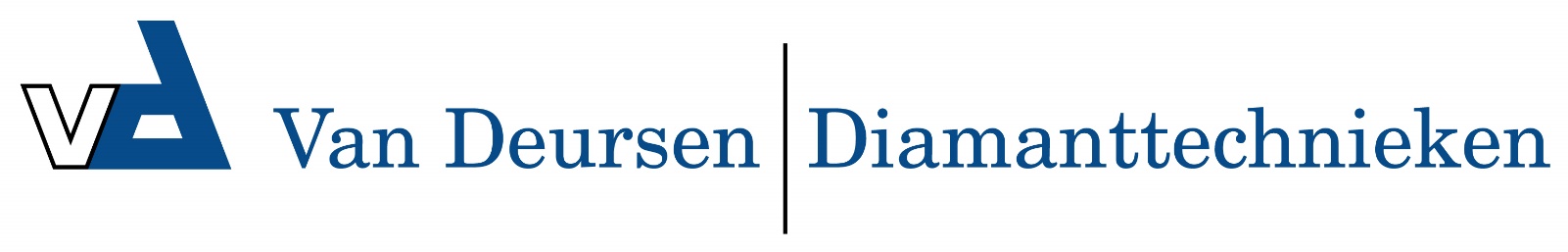 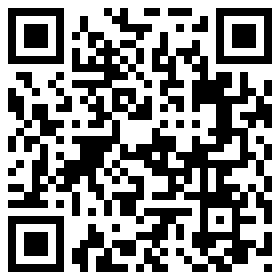 1950550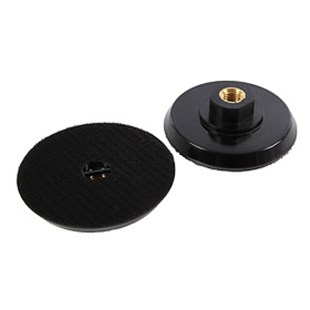 De kunststof opname M 14 dient als klittenbandopname voor droge en natte pads op machines.1950550Plastikteller / D 100 mm / M 14Klett / starr